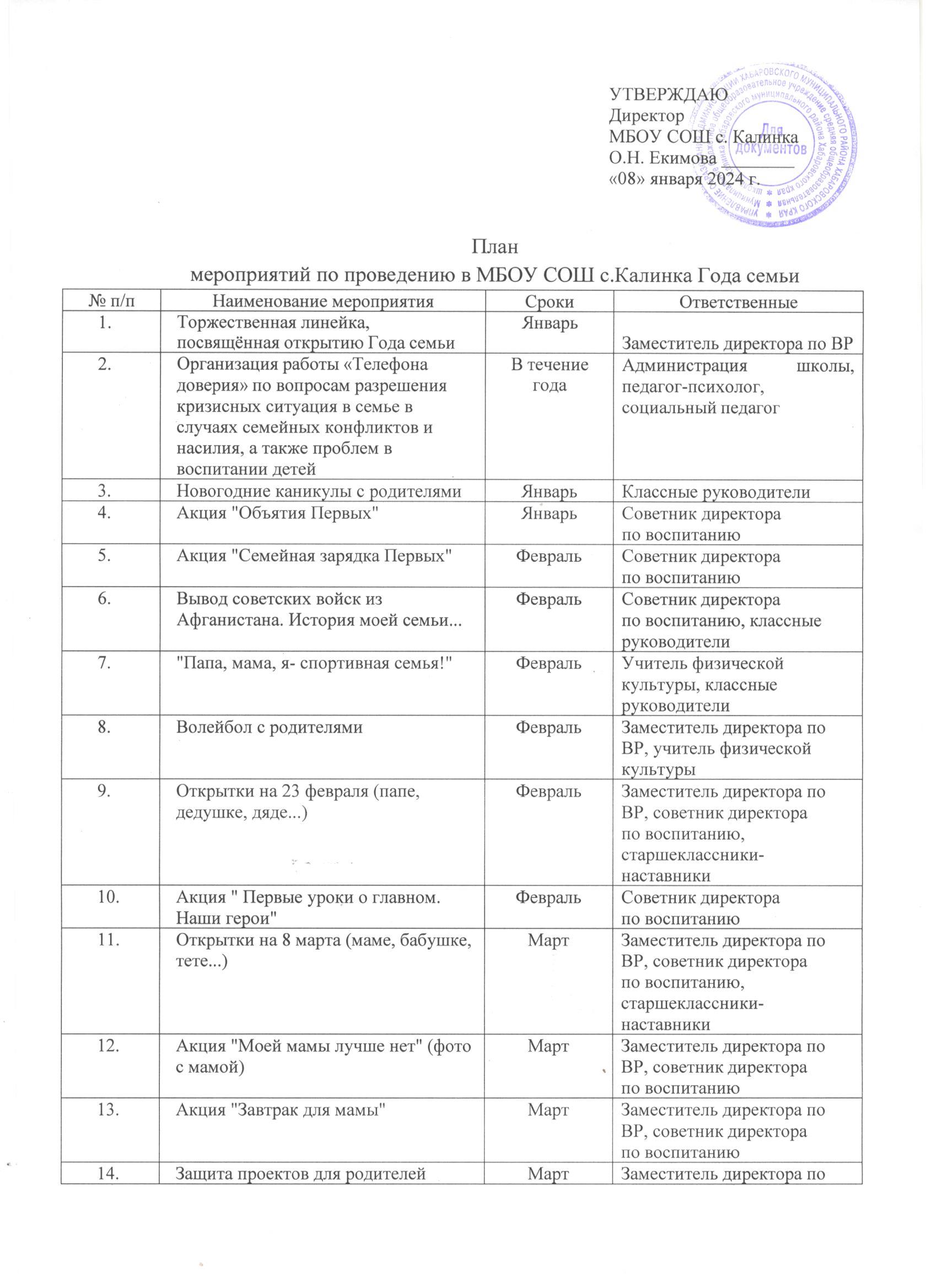 ВР, классные руководители15Голосуем всей семьей МартЗаместитель директора по ВР16Проводы зимыМартСоветник директорапо воспитанию, классные руководители17Родительское собрание "Россия мои горизонты"МартЗаместитель директора по ВР, классные руководители18Фестиваль  театральных постановок "Театральная весна  2024"МартЗаместитель директора по ВР, классные руководители19Неделя семейного чтения «Семьи волшебное тепло»АпрельЗаместитель директора по ВР, педагог-  библиотекарь20Книжная выставка "Семейный книжный калейдоскоп"АпрельПедагог-  библиотекарь21"Сестринские и братские объятия: акция в честь Дня братьев и сестер!"АпрельЗаместитель директора по ВР, советник директорапо воспитанию22День открытых дверейМайЗаместитель директора по ВР, советник директорапо воспитанию, классные руководители23"Пусть всегда будет папа: мероприятия в честь Дня отца!"ИюньЗаместитель директора по ВР, начальник пришкольного лагеря, педагоги- воспитатели24Пришкольный оздоровительный лагерь "Алые паруса":  “Семейный остров"Июнь- августЗаместитель директора по ВР, начальники пришкольного лагеря, педагоги- воспитатели 25Участие в краевом фестивале- ярмарке " АмурФест.Лето"ИюльЗаместитель директора по ВР, советник директорапо воспитанию26Фестиваль "Готов к труду и обороне всей семьей"СентябрьЗаместитель директора по ВР, учитель физической культуры27Всероссийское родительское собрание  "Если дружно, если вместе. Здоровье ребенка в наших руках"СентябрьЗаместитель директора по ВР28"Разговоры о важном", посвященные семье, семейным ценностям и традициямВ течении годаЗаместитель директора по ВР, советник директорапо воспитанию29Введение курса внеурочной деятельности "Семьеведение"Сентябрь 2024- май 2025Классные  руководители30Уроки доброты «Семья – начало всех начал»В течение годаСоциальный  педагог31Родительские лектории «Родителям о внимании и внимательности»;«Причины и последствия детской агрессии»; «О родительском авторитете»Сентябрь- декабрьЗаместитель  директора по ВР, педагог-психолог, социальный педагог32Практикум«Мир семьи от «А» до «Я»В течение годаПедагог -психолог33Фестиваль семейного туризмаСентябрьЗаместитель  директора по ВР, классные руководители34День отца: «Добрый, сильный и родной – это папа дорогой!» ОктябрьЗаместитель  директора по ВР, классные руководители35День бабушек и дедушек: «Хорошо нам рядышком с дедушкой и бабушкой» ОктябрьЗаместитель  директора по ВР, классные руководители 36Районный конкурс "Папа, мама, я - спортивная семья"ОктябрьЗаместитель  директора по ВР37День матери: «Главное слово в каждой судьбе» НоябрьЗаместитель директора по ВР, советник директорапо воспитанию, классные руководители38Книжная выставка "Все начинается с семьи"ДекабрьПедагог-  библиотекарь39Акция "Спасибо маме, спасибо папе за жизнь"ДекабрьСоветник  директорапо воспитанию